IR(ME)R Employers Procedures DentistryJanuary 2024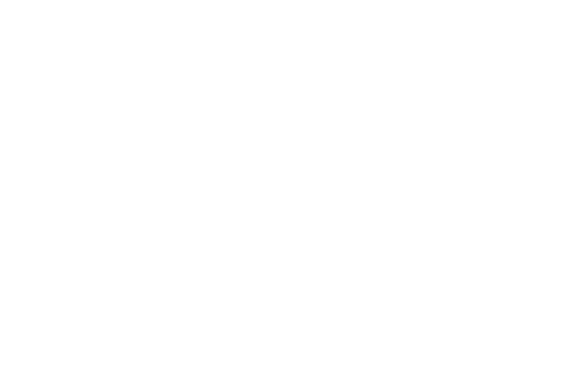 Introduction IR(ME)RThe Ionising Radiation [Medical Exposure] Regulations 2017 IR(ME)R govern the use of ionising radiation, including x-rays, in healthcare. The purpose of IR(ME)R is to minimise the risk to patients undergoing medical exposures. A requirement of IR(ME)R is that the Employer puts in place written Employer’s Procedures [EP] for Referrers, Practitioners and Operators to ensure that radiation is used safely and appropriately.Example Employers Procedures This document contains a set of example Employer’s Procedures to adapt for use. The aim is to standardise practice and ensure that all duty holders are working to the same standards. The example Employer’s Procedures provided here, and their appendices, are intended as a guide only, to demonstrate the variations and areas of practice which need to be considered when writing IR(ME)R Employer’s Procedures and should be regarded as an expression of professional opinion rather than an absolute statement on the legal position. While attempts have been made to ensure they are comprehensive, there will always be local variations, which must be taken into account. How to use the example Employer’s Procedures NHS Dental Practices/Independent Clinics should adapt and complete the example Employer’s Procedures provided in this document and include these in their Radiation Protection File. All of the suggested examples and text must be carefully adapted to ensure they match local ownership and operational practice. It is intended that each case of red italics [] should be adapted to reflect practice. In Employer’s Procedures 14 and 15 there are options for practices/independent clinics that do research and/or non-medical imaging respectively. Please complete the section that applies and delete the text that is not relevant. In [insert NHS Dental Practice / Independent Clinic Named person or Employer] is responsible for entitling people as IR(ME)R duty holders on behalf of the Employer. [insert named person] is responsible for deciding whether the evidence presented is sufficient for each individual to be entitled in the role of Practitioner, Operator, and/or Referrer for dental exposures. The Employer maintains a record of the qualifications, experience and training required for each duty holder role EP1 Appendix 1. A range of tasks are agreed which is appropriate to the competence of the individual and supported by verifiable training and experience, and this defines the duty holder’s scope of practice.  This is captured in an entitlement certificate, which is signed by [insert named person], and the duty holder.Entitlement of Dental Advisors [please delete this section if not applicable to your Dental Practice/Independent]In this NHS Dental Practice [insert named person or Employer] entitles Practitioner Services Division (PSD) senior dental advisors and orthodontic advisors to refer for further imaging if they identify a clinical need on review of submitted images.  The assurance of competence and training of the senior dental advisors is provided by the National Services Scotland (NSS) Dental Director.CompetenceCompetence is assessed for each Practitioner and Operator by an appropriately trained person.  An up-to-date record is kept of agreed qualifications, experience and training required for individuals to perform the roles of duty holders for all types of dental exposures Appendix 2 and Appendix 3For NHS Dental Practices / independent clinics with multiple sites, it may be appropriate for the Lead Person at each site to assess their staff’s competence and then provide this information to the Employer or named person for entitlement.Medical Physics ExpertThe Medical Physics Expert (MPE) is entitled in writing on appointment. They should only be appointed if they are adequately trained and competent for this specific role and are listed on the RPA 2000 register https://www.rpa2000.org.uk/list-of-certificate-holders/. Medical Physicists/Technologists may also be entitled as Operators for the purposes of radiation safety surveys or equipment testing and their training records must be provided to the Employer on request.The [referral] criteria used at [NHS Dental Practice/Independent Clinic] are [the Faculty of General Dental Practice ‘Selection Criteria for Dental Radiography’] and copies of this document are made available to the Referrers [in each room/on the intranet/personal copy].  A document, which includes information about typical effective dose to the patient, is available [in the practice/clinic on paper/ on each surgery computer/intranet].When the Referrer is also the Practitioner and OperatorWhere the Referrer also acts as the Practitioner and Operator for a dental exposure, they must only refer within their scope of practice as defined in their entitlement documentation.  The request for the radiograph must be documented within the patient’s [dental record/electronic record]. Within this record the clinical indications for the radiograph should be clear, fit with the referral criteria, and the Referrer must be identifiable.Referring to another NHS Dental Practice/Independent Clinic, hospital or the public dental serviceIf a referral to carry out the dental exposure is made to an external site, then it must be within the Referrer’s defined scope of practice, completed clearly, consistent with the most recent FGDP guidance and in line with the external site’s procedures. The essential information required is:Patient’s full name, date of birth and addressDental exposure requested Sufficient clinical information relevant to the dental exposure requested, such as previous diagnostic information or dental records Signature of Referrer Name of Referrer (printed)Date of referralPatient contact telephone number (if relevant and available)Justifying an Exposure Justification should be carried out prior to the exposure. When justifying an exposure, the Practitioner must consider the following:The clinical justification for the exposureThe risks posed by exposure to radiationThe risk versus benefit of the equipment selected, for example the higher dose of Cone Beam CT  (CBCT) or panoramic imaging is not justified when an x-ray would provide adequate diagnostic information, andWhether an alternative option, which does not use radiation, would deliver the same diagnostic information.If the Practitioner is aware, at the time of justification, that a recorded clinical evaluation will not result from the exposure, then the exposure must not be authorised and cannot take place.Recording the JustificationIf one person is acting as entitled Referrer, IR(ME)R Practitioner and Operator, the Referrer’s [signature/ electronic personal code/personal login] in the clinical notes next to the request for a radiograph will demonstrate authorisation of the exposure.Special Circumstances It is recognised that in some specific exceptional circumstances, it may not be feasible for a Practitioner to carry out justification in advance of an exposure, such as an unplanned radiograph due to a complication mid-procedure.  Should this situation arise then the Practitioner justifying the exposure should be aware and involved in the examination.  Additionally, a record of authorisation and the reason why prior authorisation was not possible should be made as soon as possible within the same episode of care. Glossary Diagnostic reference level [DRL] - Radiation dose levels, or administered activity, for typical diagnostic examinations on standard size adults and children for broadly defined types of equipment. Employer - The employer, as a duty holder, is responsible for providing a framework within which professionals undertake their functions. The definition of employer relates to health and safety functions rather than employment matters. Entitlement - This is the process of verifying that the duty holder has the necessary training and competencies to undertake the task as defined in their scope of practice.Justification - An intellectual process of weighing up the potential benefit of an exposure against the detriment from the radiation dose received by that individual.Operator - Any person who is trained and entitled to carry out the practical aspects of an exposure.Practitioner - A registered healthcare professional who is entitled to take responsibility for an individual exposure. The primary role of the practitioner is to justify and authorise exposures.Referrer - A registered healthcare professional who is entitled to refer individuals for exposures involving ionising radiation. In Northern Ireland, this also includes medical practitioners registered with the Medical Council of IrelandThese definitions are from the Royal College of Radiologists. Further definitions can be found at - https://www.rcr.ac.uk/media/mmab2tga/rcr-publications_ir-me-r-implications-for-clinical-practice-in-diagnostic-imaging-interventional-radiology-and-diagnostic-nuclear-medicine_june-2020.pdfAppendix 1EP1: Example of qualifications, experience and training required for each duty holder* Dental hygienists and dental therapists may carry out Referrer, Practitioner and Operator duties if the duties are within their scope of practice, training and experience. If appropriate training for any duty was not included in their degree or diploma training, additional post-qualification skill development is required [e.g. for the justification, authorisation and clinical evaluation of radiographs]. A dentist may be required to report on the entire radiograph for aspects that would not be within the scope of practice of a dental hygienist or therapist.  ** A Certificate in Dental Radiography is required if a dental nurse takes radiographs without supervision.Appendix 2EP1 Example competencies for entitlement as a duty holder under IR(ME)R at [insert name NHS Dental Practice/Independent Clinic]Appendix 3EP9 Example Training Records External TrainingIn-house training (if applicable)EP1 Entitlement of Duty Holders[Name of NHS Dental Practice/Independent Clinic]EP2 Referrals for Dental Exposures[Name of NHS Dental Practice/Independent Clinic]EP3 Justification and Authorisation[Name of NHS Dental Practice/Independent Clinic]Registrant GroupIR(ME)R Duty HolderQualifications/Training/Experience requiredDentistReferrerRegistration with GDC and undergraduate dental degree with additional training if requesting CBCTDentistPractitionerRegistration with GDC and undergraduate dental degreeDentistOperatorUndergraduate dental degree and local equipment trainingDental Hygienist or Dental TherapistReferrerRegistration with GDC and undergraduate degree in oral health science or diploma in dental therapy or dental hygiene, with additional skills development*Dental Hygienist or Dental TherapistPractitionerRegistration with GDC and undergraduate degree in oral health science or diploma in dental therapy or dental hygiene, with additional skills development*Dental Hygienist or Dental TherapistOperatorUndergraduate degree in oral health science or diploma in dental therapy or dental hygiene, with additional skills development* and local equipment trainingDental NurseOperatorDiploma or Certificate in Dental Nursing, Certificate in Dental Radiography** and local equipment trainingMedical Physics ExpertOperatorScience degree or equivalentExperience in the application of physics, within dental use of ionising radiationRecognised by an assessing body, such as RPA 2000, deemed suitable to assess competence by the Department of Health and Social Care [www.rpa2000.org.uk/mpe-recognition-scheme/]Clear appointment to this roleMedical Physicist/TechnologistsOperatorAppropriate qualificationName [NHS Dental Practice/Independent Clinic:]Name [NHS Dental Practice/Independent Clinic:]Name [NHS Dental Practice/Independent Clinic:]Name [NHS Dental Practice/Independent Clinic:]Name of Duty Holder:Job Title:Qualification[s] and date obtained:Qualification[s] and date obtained:Qualification[s] and date obtained: Registration Number: Registration Number: Registration Number: Registration Number: Registration Number:Date last checked:Referrer tasksReferrer tasksReferrer tasksReferrer tasksReferrer tasksAssigned as competent [Date & signature/initials of duty holder]Assigned as competent [Date & signature/initials of duty holder]Assigned as competent [Date & signature/initials of duty holder]Assigned as competent [Date & signature/initials of duty holder]Assigned as competent [Date & signature/initials of duty holder]Assigned as competent [Date & signature/initials of duty holder]Refer for all dental exposures [excluding CBCT]Refer for all dental exposures [excluding CBCT]Refer for all dental exposures [excluding CBCT]Refer for all dental exposures [excluding CBCT]Refer for all dental exposures [excluding CBCT]Refer for Cone Beam CT dental exposuresRefer for Cone Beam CT dental exposuresRefer for Cone Beam CT dental exposuresRefer for Cone Beam CT dental exposuresRefer for Cone Beam CT dental exposuresPractitioner tasksPractitioner tasksPractitioner tasksPractitioner tasksPractitioner tasksAssigned as competent [Date & signature/initials of duty holder]Assigned as competent [Date & signature/initials of duty holder]Assigned as competent [Date & signature/initials of duty holder]Assigned as competent [Date & signature/initials of duty holder]Assigned as competent [Date & signature/initials of duty holder]Assigned as competent [Date & signature/initials of duty holder]Competent to justify requests for all dental exposuresCompetent to justify requests for all dental exposuresCompetent to justify requests for all dental exposuresCompetent to justify requests for all dental exposuresCompetent to justify requests for all dental exposuresCompetent to justify requests for Cone Beam exposuresCompetent to justify requests for Cone Beam exposuresCompetent to justify requests for Cone Beam exposuresCompetent to justify requests for Cone Beam exposuresCompetent to justify requests for Cone Beam exposuresOperator tasksOperator tasksOperator tasksOperator tasksOperator tasksOperator tasksOperator tasksIn training Date & signature/initials of duty holder and assessorIn training Date & signature/initials of duty holder and assessorIn training Date & signature/initials of duty holder and assessorAssigned as competentDate & signature/initials of duty holder and assessorCompetent to carry out patient identificationCompetent to carry out patient identificationCompetent to carry out patient identificationCompetent to carry out patient identificationCompetent to carry out patient identificationCompetent to carry out patient identificationCompetent to carry out patient identificationCompetent to undertake all intraoral exposures Competent to undertake all intraoral exposures Competent to undertake all intraoral exposures Competent to undertake all intraoral exposures Competent to undertake all intraoral exposures Competent to undertake all intraoral exposures Competent to undertake all intraoral exposures Competent to undertake Pan/Lat Ceph exposuresCompetent to undertake Pan/Lat Ceph exposuresCompetent to undertake Pan/Lat Ceph exposuresCompetent to undertake Pan/Lat Ceph exposuresCompetent to undertake Pan/Lat Ceph exposuresCompetent to undertake Pan/Lat Ceph exposuresCompetent to undertake Pan/Lat Ceph exposuresCompetent to undertake Cone Beam CT exposuresCompetent to undertake Cone Beam CT exposuresCompetent to undertake Cone Beam CT exposuresCompetent to undertake Cone Beam CT exposuresCompetent to undertake Cone Beam CT exposuresCompetent to undertake Cone Beam CT exposuresCompetent to undertake Cone Beam CT exposuresCompetent to process digital images Competent to process digital images Competent to process digital images Competent to process digital images Competent to process digital images Competent to process digital images Competent to process digital images Competent to process dental films Competent to process dental films Competent to process dental films Competent to process dental films Competent to process dental films Competent to process dental films Competent to process dental films Competent to change chemicals in a dental processorCompetent to change chemicals in a dental processorCompetent to change chemicals in a dental processorCompetent to change chemicals in a dental processorCompetent to change chemicals in a dental processorCompetent to change chemicals in a dental processorCompetent to change chemicals in a dental processorCompetent to clinically evaluate dental exposures [except CBCT] undertaken at practiceCompetent to clinically evaluate dental exposures [except CBCT] undertaken at practiceCompetent to clinically evaluate dental exposures [except CBCT] undertaken at practiceCompetent to clinically evaluate dental exposures [except CBCT] undertaken at practiceCompetent to clinically evaluate dental exposures [except CBCT] undertaken at practiceCompetent to clinically evaluate dental exposures [except CBCT] undertaken at practiceCompetent to clinically evaluate dental exposures [except CBCT] undertaken at practiceCompetent to clinically evaluate dental exposures [except CBCT] undertaken outwith the practiceCompetent to clinically evaluate dental exposures [except CBCT] undertaken outwith the practiceCompetent to clinically evaluate dental exposures [except CBCT] undertaken outwith the practiceCompetent to clinically evaluate dental exposures [except CBCT] undertaken outwith the practiceCompetent to clinically evaluate dental exposures [except CBCT] undertaken outwith the practiceCompetent to clinically evaluate dental exposures [except CBCT] undertaken outwith the practiceCompetent to clinically evaluate dental exposures [except CBCT] undertaken outwith the practiceCompetent to clinically evaluate Cone Beam CT dental exposuresCompetent to clinically evaluate Cone Beam CT dental exposuresCompetent to clinically evaluate Cone Beam CT dental exposuresCompetent to clinically evaluate Cone Beam CT dental exposuresCompetent to clinically evaluate Cone Beam CT dental exposuresCompetent to clinically evaluate Cone Beam CT dental exposuresCompetent to clinically evaluate Cone Beam CT dental exposuresCompetent to carry out quality assurance on equipmentCompetent to carry out quality assurance on equipmentCompetent to carry out quality assurance on equipmentCompetent to carry out quality assurance on equipmentCompetent to carry out quality assurance on equipmentCompetent to carry out quality assurance on equipmentCompetent to carry out quality assurance on equipmentEntitled by:Entitled by: [Insert name of Entitler] [Insert name of Entitler] [Insert name of Entitler] [Insert name of Entitler] [Insert name of Entitler] [Insert name of Entitler]Date:[Insert date][Insert date]Signature of duty holder:Signature of duty holder:[Insert name of duty holder][Insert name of duty holder][Insert name of duty holder][Insert name of duty holder][Insert name of duty holder][Insert name of duty holder]Date:[Insert date][Insert date]Name  [NHS Dental Practice/Independent Clinic:]Name  [NHS Dental Practice/Independent Clinic:]Name of duty holder:Name of duty holder:Job title:Job title: e.g. Dental NurseEntitlement:Entitlement: e.g. OperatorTraining reviewed by:	Date:Next training review due:Type of trainingQualificationDatee.g. Dental Nurse training including radiographyCertificate in Dental Nursinge.g. CPD training on radiation protectionSite/Room/Equipmente.g. Glasgow Dental Practice, Exam room 2, Intra oral machinee.g. Glasgow Dental Practice, Exam room 2, Intra oral machinee.g. Glasgow Dental Practice, Exam room 2, Intra oral machinee.g. Glasgow Dental Practice, Exam room 2, Intra oral machineTaskTaskTrainer initialsDateSwitch x-ray equipment on and off Switch x-ray equipment on and off Aware of exposure charts and protocolsAware of exposure charts and protocolsCan select appropriate exposure factors Can select appropriate exposure factors Undertake an intra oral dental exposure Undertake an intra oral dental exposure Use rectangular collimation Use rectangular collimation Emergency procedure for equipment failureEmergency procedure for equipment failureComplete room log including exposure factors/dose when appropriateComplete room log including exposure factors/dose when appropriateThis person has received training on the above tasks This person has received training on the above tasks This person has received training on the above tasks This person has received training on the above tasks DateSignature of trainer Name of trainerSignature of duty holder Site/Room/Equipmente.g. Glasgow Dental Practice, Exam room 2, Desktop processore.g. Glasgow Dental Practice, Exam room 2, Desktop processore.g. Glasgow Dental Practice, Exam room 2, Desktop processore.g. Glasgow Dental Practice, Exam room 2, Desktop processorTaskTaskTrainer initialsDateSwitch x-ray equipment on and off Switch x-ray equipment on and off Process a filmProcess a filmClean processorClean processorChange chemicals in processor Change chemicals in processor Processor QAProcessor QAThis person has received training on the above tasksThis person has received training on the above tasksThis person has received training on the above tasksThis person has received training on the above tasksDateSignature of trainer Name of trainerSignature of duty holder Site/Room/Equipmente.g. Glasgow Dental Practice, Exam room 2, Desktop processore.g. Glasgow Dental Practice, Exam room 2, Desktop processore.g. Glasgow Dental Practice, Exam room 2, Desktop processore.g. Glasgow Dental Practice, Exam room 2, Desktop processorTaskTaskTrainer initialsDateSwitch x-ray equipment on and off Switch x-ray equipment on and off Process a filmProcess a filmClean processorClean processorChange chemicals in processor Change chemicals in processor Processor QAProcessor QAThis person has received training on the above tasksThis person has received training on the above tasksThis person has received training on the above tasksThis person has received training on the above tasksDateSignature of trainer Name of trainerSignature of duty holder Site/Room/Equipmente.g. Glasgow Dental Practice, Exam room 2, Desktop processore.g. Glasgow Dental Practice, Exam room 2, Desktop processore.g. Glasgow Dental Practice, Exam room 2, Desktop processore.g. Glasgow Dental Practice, Exam room 2, Desktop processorTaskTaskTrainer initialsDateSwitch x-ray equipment on and off Switch x-ray equipment on and off Process a filmProcess a filmClean processorClean processorChange chemicals in processor Change chemicals in processor Processor QAProcessor QAThis person has received training on the above tasksThis person has received training on the above tasksThis person has received training on the above tasksThis person has received training on the above tasksDateSignature of trainer Name of trainerSignature of duty holder Site/Room/EquipmentGeneralGeneralGeneralGeneralTaskTaskSignature of duty holderDateFamiliar with the responsibilities and processes described in the Employer’s Procedures and Local RulesFamiliar with the responsibilities and processes described in the Employer’s Procedures and Local Rules